06-032 УАЗ-450 4х4 3-дверный грузовой цельнометаллический фургон вагонной компановки гп 750 кг, объём 6.5 м3, мест 2, полный вес 2.63 тн, УАЗ-450 62 лс, 85 км/час, г. Ульяновск, 1958-66 г. в.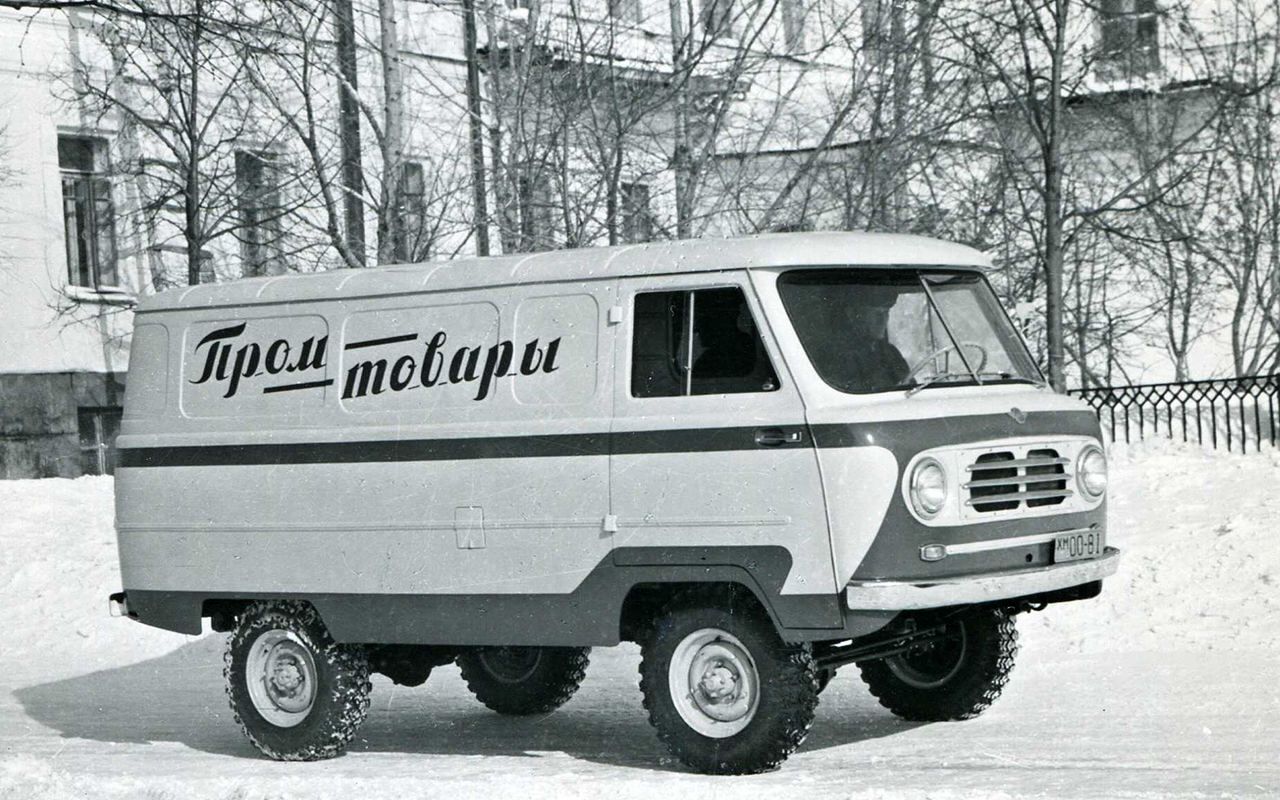 УАЗ-450 - первая самостоятельная серийная модель Ульяновского автозавода. В 1958 году автозавод приступил к серийному выпуску семейства легких полноприводных грузовиков с кабиной, расположенной над двигателем. Автомобили базировались на агрегатах джипа ГАЗ-69. Силовой агрегат представлял собой нижнеклапанный двигатель УАЗ-450, в трансмиссию были включены трехступенчатая коробка передач и двухступенчатая раздаточная коробка. Хотя полноприводный микроавтобус УАЗ-450 и не являлся первой конструкторской разработкой завода, но он стал первым серийным автомобилем, конструкция которого в основе своей родилась в Ульяновске, а не пришла «со стороны». Кроме того, УАЗ-450 являлся первой отечественной развозной малотоннажной базовой моделью и первым советским серийным автомобилем с кабиной над двигателем. Серийно автомобили УАЗ-450 (колесной формулы 4х4) выпускались в 1958-1966 г.г. на базе автомобиля УАЗ-450Д (грузовая модификация). Кузов автомобиля - цельнометаллический, вагонного типа, с двумя боковыми дверьми в кабине водителя, с перегородкой внутри кузова и задней двустворчатой дверью. Боковая распашная дверь появилась только на моделях УАЗ-451М и УАЗ-452. 
 Двигатель: УАЗ-450, карбюраторный, нижнеклапанный, рядный, 4-цилиндровый; рабочий объём - 2432 см/куб; мощность - 62 л.с. при 3800 об/мин.
 Коробка передач - 3-ступенчатая с механическим приводом выключения сцепления; раздаточная коробка - 2-ступенчатая, с муфтой включения переднего моста; управление коробкой передач и раздаточной коробкой осуществляется через систему тяг с промежуточными рычагами. Крутящий момент от коробки передач к раздаточной коробке передаётся через промежуточный карданный вал. До IV квартала 1964 года на автомобиль устанавливали разъёмные ведущие мосты, позже - неразъёмные.
 Рабочие тормоза - барабанные, с гидравлическим приводом; стояночный тормоз - барабанный, расположен на раздаточной коробке и приводится в действие рычагом при помощи гибкого троса. Подвеска - зависимая, рессорная с рычажно-поршневыми амортизаторами. До января 1964 года между листами рессор устанавливались фанерные прокладки. Шины - Я-192 размером 8,40-15. Ёмкость двух топливных баков - по 48 л. Привод включения стартера - механический, от ножной педали. Модификации:УАЗ-450А - санитарныйУАЗ-450В - микроавтобусУАЗ-450Д - грузовик (бортовой) с двухместной кабиной и деревянным кузовомУАЗ-450П - экспериментальный седельный тягач с полуприцепом УАЗ-752 В 1966 году все семейство было подвергнуто модернизации - автомобили получили более мощный верхнеклапанный двигатель УАЗ-451, четырехступенчатую коробку передач, было изменено также внешнее оформление кабины водителя. В результате всему семейству полноприводных машин был присвоен индекс УАЗ-452.Технические характеристикиКомпоновкаПереднемоторная, полноприводнаяКолесная формула4×4Габариты, ммГабариты, ммДлина4360Ширина1940Высота2050Колесная база2300Снаряженная масса, кг1650Грузоподъемность, кг750 (УАЗ-450), 800 (УАЗ-450Д)ДвигательДвигательТипБензиновыйКоличество цилиндров4Объем, см32432Мощность, л.с.62Коробка передачМеханическая, 3-ступенчатаяРаздаточная коробка2-ступенчатая, с муфтой включения переднего мостаТормозаТормозаПередниеБарабанныеЗадниеБарабанныеМаксимальная скорость, км/ч90Расход топлива, л/100кмРасход топлива, л/100кмСмешанный14